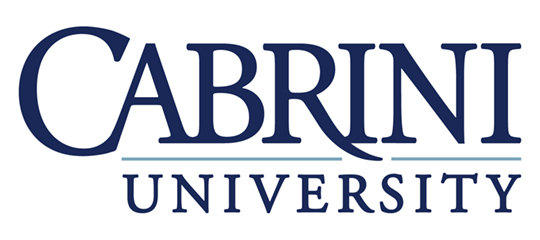 School of Business and Professional StudiesApplication for Service Learning in Lusaka, ZambiaJuly 1 – July 28, 2022As you complete this application, please be aware that you must be a U.S. Citizen to participate. We look forward to receiving your application!Name:  _______________________________________________________                                                                                                                                                       ID:      _____________________                                                                                                                                              Major:____________________________	Minor:__________________________________Home Address: _______________________________________________________________School Address:_______________________________________________________________Cell Phone Number: ___________________________________________________________	Cabrini Email:_________________________________________________________________Cumulative GPA________________________	Major GPA:__________________________Number of Credits Earned:_______________	Academic Advisor:___________________Are you a first generation student?____________As you prepare the one-page statement we request below, keep in mind the following about this service-learning experience. Participating students will:Become involved in community-based problem solving that recognizes the need and assets of a global community to effect positive change. Understand the triple bottom line concept (people, planet, and profits) and apply that understanding to a community engagement program that empowers those with limited resources.Engage with individuals and communities facilitated through partnerships with Project Zambia and Vision of Hope (VoH) enabling students to explore providing resources to empower those in need, addressing basic needs, education, and training.Recognize that business and economic concepts result in economic opportunities through the application of a business mindset to a community engagement program.Understand the entrepreneurial approach to business through the understanding of creativity, innovation, and an entrepreneurial culture.Develop more awareness and cultural competency of Zambia and community partners, Project Zambia and Vision of Hope.Please write a one-page statement of interest specifically related to several topics in the bullet points above describing: (1) your interest in spending four weeks in Zambia; (2) your goals for the experience; (3) your expected impact on both your personal and professional development; (4) how this experience fits with your coursework (for graduate level students, this may include your thesis, capstone project, or dissertation).Finally, please include the following as attachments by November 5, 2021:One page Statement of InterestUnofficial TranscriptResume2 Letters of Reference (Employment and Education)